Tagesschulangebot Primarschule Murzelen-InnerbergFür die Anmeldung benötigen wir folgende Unterlagen: Ein Anmeldeformular pro Kind, ein Formular für die Tarifberechnung pro Familie und die Steuerunterlagen in einem verschlossenen Couvert. Die Formulare können Sie in Papierform auch im Schulsekretariat oder in der Tagesschule abholen.Es können nur ganze Module gewählt werden.Stimmen Sie die Module auf Ihre Bedürfnisse und den Stundenplan Ihres Kindes ab (inklusive Wahlfächer, Musik- und Sportstunden). Kreuzen Sie nur Module an, die Sie benötigen.Am Mittwochnachmittag sind wir darauf angewiesen, dass Sie Ihr(e) Kind(er) für alle Nachmittagsmodule von 13.40 Uhr bis 17.00 Uhr anmelden. Nur so können wir Projekte und Ausflüge planen.Zögern Sie nicht, unter «Bemerkungen» Ihre besonderen Anliegen (z. B. Allergien, Medikamente, usw.) aufzuschreiben, die für unsere Betreuung wichtig sind. Ihre Angaben werden vertraulich behandelt. Die Aufnahme in die Tagesschule ist für jedes Kind gewährleistet, welches fristgerecht angemeldet worden ist und für das keine Rechnungen mehr ausstehend sind. Zu spät eingereichte Anmeldungen können nur in begründeten Ausnahmefällen berücksichtigt werden (Bsp. bei Zuzug im Laufe des Schuljahres).Die Anmeldung ist für die Dauer des ganzen Schuljahres verbindlich. Eine Kündigung oder Neuanmeldung auf Semesterende 31. Januar bzw. Semesterbeginn 1. Februar ist möglich und muss begründet und schriftlich bis spätestens am 10. Dezember erfolgen.Durchführung des Tagesschulangebots: Das Departement Bildung und Kultur entscheidet über die Durchführung der einzelnen Module und eine definitive Aufnahme des Kindes in die Tagesschule und regelt diese vertraglich mit den Erziehungsberechtigten in einer Vereinbarung.Vereinbarung: Die Vereinbarung wird anfangs Juni verschickt und muss bis Ende Juni von der Tagesschulleitung und den Erziehungsberechtigten unterschrieben an die Abteilung Bildung und Kultur zurückgeschickt werden. Beim Fehlen dieser Vereinbarung vor Schuljahresbeginn ist der Tagesschulbesuch nicht bestätigt!Mahlzeiten: Das Mittagessen kostet Fr. 8.50 für die Unter- und Mittelstufe und wird zusammen mit den Betreuungsstunden periodisch in Rechnung gestellt. Mittagessen und Betreuungskosten werden auch bei Abwesenheit verrechnet. Es werden 37 Schulwochen in Rechnung gestellt. Mit der Reduktion um 2 Wochen (bei 39 Schulwochen pro Jahr) sind sämtliche Ausfälle (durch Feiertage, Schulanlässe und persönliche Gründe) abgegolten. Die Gemeinde trägt die Kosten für die Zwischenmahlzeiten. TarifansätzeDer Tarif für die Betreuung richtet sich nach kantonalen Vorgaben und beträgt je nach Einkommen zwischen CHF 0.82 (Minimaltarif) und Fr. 12.86 (Maximaltarf). Den ungefähren Tarif können Sie unter www.bkd.be.ch -> Tarifrechner (pädagogisches Angebot) berechnen. Bitte beachten Sie den Hinweis zum Tarifrechner auf dieser BKD-Seite. Für einen subventionierten Tarif wird zu dessen Berechnung das Formular für die Tarifberechnung Tagesschule sowie die Steuerunterlagen benötigt. Fehlen die geforderten Steuerunterlagen wird der Maximaltarif angewendet.AnmeldungDie Anmeldeunterlagen, die Tarife und die rechtlichen Grundlagen (Verordnungen) finden Sie auch auf unserer Homepage: https://www.wohlen-be.ch/schulen/betreuung-tagesschule/Anmeldefrist: 	Anmeldeformular mit Unterschrift bis spätestens am 1. Mai 2024 einreichen anLeitung Tagesschule OaSee, Judith Maurer, Schulgasse 18, 3033 Wohlen bei Bernjudith.maurer@schulen.wohlen-be.chHinweise 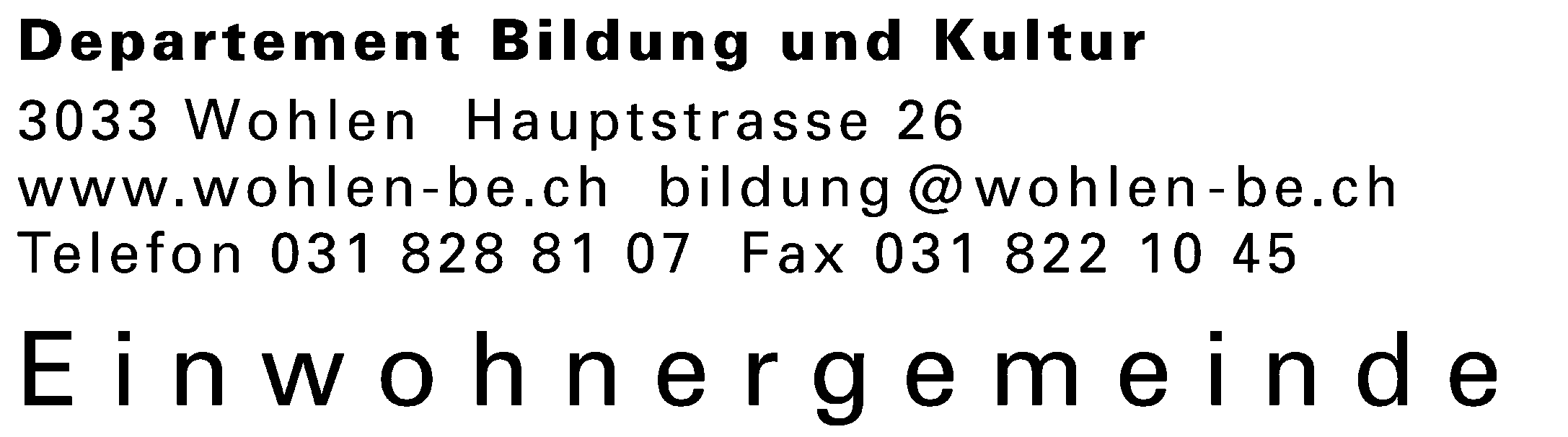 zur Tagesschulanmeldung 